Name:___________________________________________		Date: ______________________Complete the following table using each polynomial function:Use the equations to answer the following: Determine the end behavior and maximum number of extrema (u-turns) w/o calculator:Find the number of zeros, y-int,  & end behavior.  Sketch the graph:Answer all of the following questions for the following graph: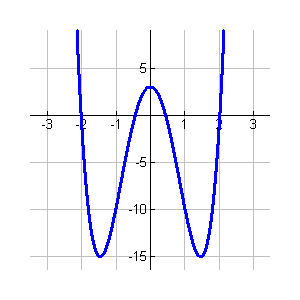 FunctionDegreeEnd BehaviorDomainAs As As As As As As As As As FunctionDegreeMax # of Extrema # of Zeros: __________        Y-Int: _____________# of Zeros: ________  Y-Int: _____________Domain:Range:Increasing:Decreasing:x-intercepts:y-intercept:Abs. Max:Abs. Min:Rel. Max:Rel. Min:Min. degreeSign of leading Coeff.